Z okazji Międzynarodowego Dnia Języka Ojczystego uczniowie poznali zapożyczenia i mogli sprawdzić swoją wiedzę w tym zakresie w quizie. Oto zwycięzcy( spośród tych, którzy wpisali imię i klasę) z poszczególnych klas:8a: NataliaB, Katarzyna, Jarosław8b: Jakub, Dominika, Olimpia8c Bartek, Piotr, Pola  7a Natalia B, Ola B, Hania7b: Nikola, Bartek, Łukasz 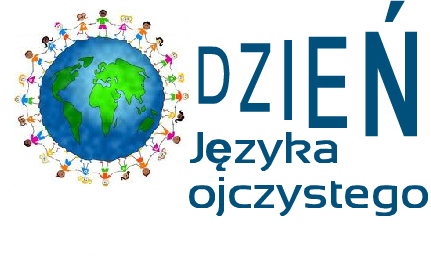 7c: Ola, Basia, Jakub6a: Emilka, Ola Ż6c: Ania, Paulina, Tosia6d:Raman6e: Julia, Maks, Oliwia5bTomek, Karina, Oskar4a: Maciek, Kamil, Gabryś4b: Ewa, Maciek, Ania4c; Maksym, Emilia, Oskar4d: Madzia, Ola, Oliwia4e; Mikołaj Ola, NelaGratulujemy .Zespół polonistów